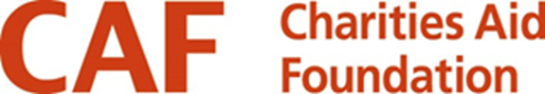 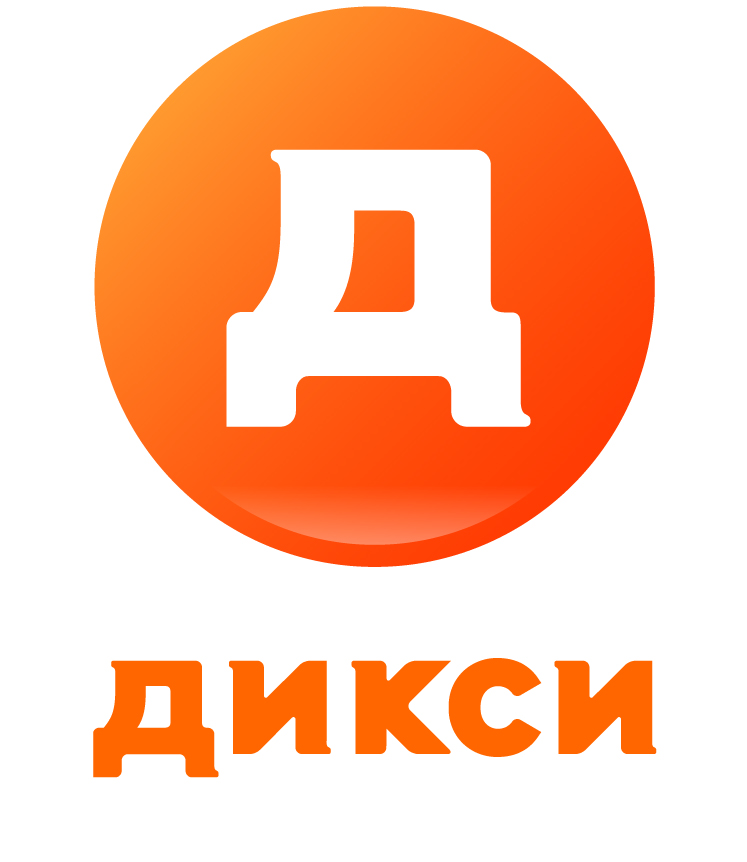 ПРЕСС-РЕЛИЗОТКРЫТО ГОЛОСОВАНИЕ ПО ПРОГРАММЕ «НЕРАВНОДУШНЫЕ СОСЕДИ» Москва, Российская Федерация, 21 августа 2014 годаНа официальном сайте сети магазинов «ДИКСИ» открыто голосование, которое определит получателя благотворительной помощи во втором этапе программы «Неравнодушные соседи», который охватит все регионы присутствия сети.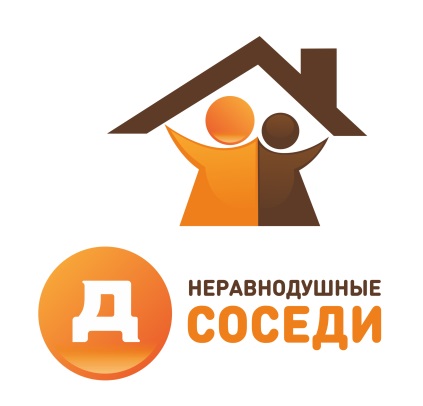 Поддержать участников программы можно по ссылке  http://dixy.ru/dixypollВторой этап программы стартует в середине сентября, а уже сейчас каждый желающий может принять участие в открытом голосовании, которое организовано на сайте «ДИКСИ». Покупатели самостоятельно определят один из благотворительных фондов, который получит финансирование для реализации социальных программ. В числе организаций-претендентов: центы поддержки малообеспеченных семей, детей, оставшихся без попечения родителей, фонды помощи пожилым людям. Всего до конца 2014 года материальную поддержку получат 7 благотворительных организаций в различных регионах.  «Мы тщательно следим за тем, как проходит акция. По предварительным результатам пилотного этапа мы видим, что наши покупатели  - «неравнодушные соседи», они готовы помогать и поддерживать друг друга. Совместно с нашим партнёром – фондом CAF в России, были отобраны потенциальные партнеры – получатели помощи во втором этапе. Сейчас нам бы хотелось привлечь наших соседей - покупателей к принятию окончательного решения», - рассказывает директор по внешним связям ГК «ДИКСИ» Екатерина Куманина.Денежный благотворительный фонд на первом этапе программы пополнился за счет отчислений от продажи Actimel от Danone, который стал продуктом-участником акции. При покупке каждой бутылочки один рубль переводится в поддержку дома-интернета для пожилых людей в Калужской области. Собранные средства будут направлены на оборудование дома-интерната необходимой мебелью и техникой, которая сделает жизнь постояльцев более комфортной. К УЧАСТИЮ В ДАЛЬНЕЙШИХ ЭТАПАХ ПРОГРАММЫ ПРИГЛАШАЮТСЯ НЕКОММЕРЧЕСКИЕ ОРГАНИЗАЦИИ, РАБОТАЮЩИЕ С ДЕТЬМИ-СИРОТАМИ, ПОЖИЛЫМИ ЛЮДЬМИ И НУЖДАЮЩИМИСЯ СЕМЬЯМИ В РЕГИОНАХ ПРИСУТСТВИЯ МАГАЗИНОВ «ДИКСИ».Группа компаний «ДИКСИ» (ММВБ: DIXY) - одна из лидирующих российских компаний в сфере розничной торговли продуктами питания и товарами повседневного спроса.Открыв первый магазин «ДИКСИ» в 1999 году в Москве после периода интенсивного органического развития и приобретения в июне 2011 года Группы Компаний «Виктория», по состоянию на 31 июля 2014 года Группа управляла 1 965 магазинами, включая: 1 845 магазинов «у дома» «ДИКСИ», 88 магазинов «Виктория», 1 магазин Cash и 31 компактный гипермаркет «Мегамарт» и «Минимарт».География деятельности Группы распространяется на три федеральных округа России: Центральный, Северо-Западный и Уральский регионы, а также на Калининград и Калининградскую область.Торговая площадь Группы компаний «ДИКСИ» по состоянию на 31 июля 2014 года составляла 665 608 кв. м.Группа компаний занимает третье место по размеру выручки, торговых площадей и количеству магазинов среди национальных розничных операторов, работающих в продовольственном сегменте. Общее число сотрудников Группы более 40 тысяч человек.В мае 2007 года Группа компаний провела IPO на РТС и ММВБ на сумму US$ 360 млн. Контрольным пакетом акций ГК «ДИКСИ» (54,4%) владеет многопрофильный холдинг Группа Компаний «Меркурий».В 2013 году общая выручка Группы компаний «ДИКСИ» достигла 180 млрд рублей (5,7 млрд долларов США).По версии рейтингового агентства «Эксперт» Группа компаний «ДИКСИ» входит в 100 крупнейших российских компаний.Контакты «ДИКСИ»Анастасия Орлова  Директор по работе со СМИТел.: +7 (495)  933 1450 (2132)Моб.: +7 (916) 953 2056E-mail: a.orlova@hq.dixy.ru   www.dixy.ru Контакты CAF РоссияЮлия ХодороваКонсультант по развитиюТел: +7 (495) 792 59 29e-mail: jkhodorova@cafrussia.ruwww.cafrussia.ru